ПРАВИЛА 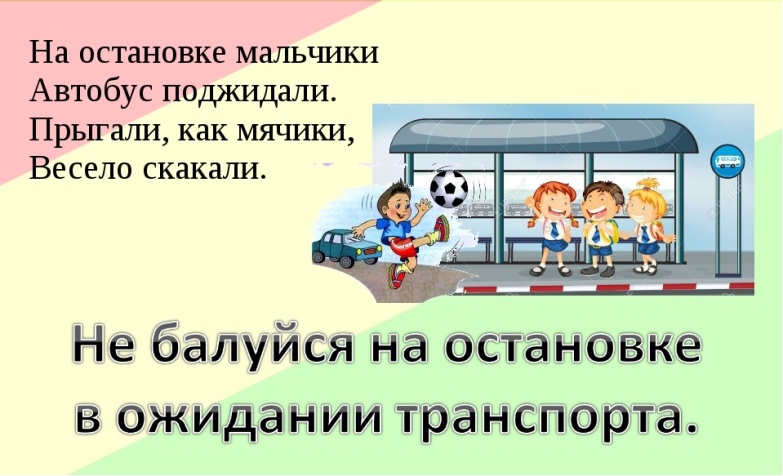 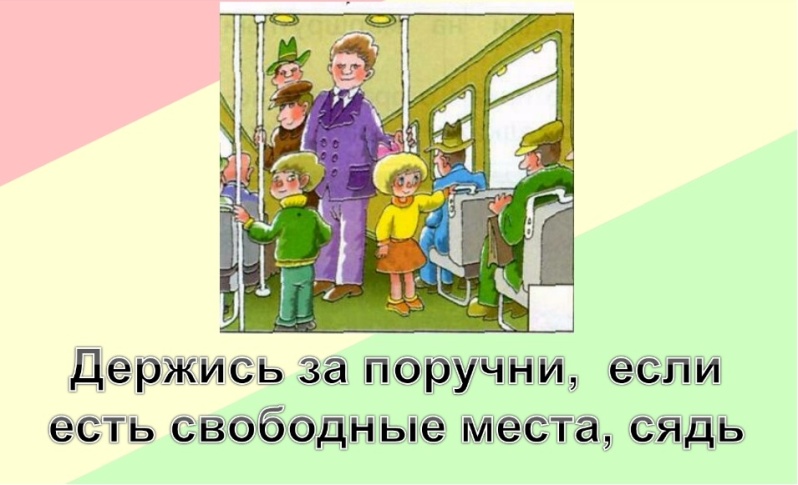 ПОВЕДЕНИЯЧто за чудо – длинный дом!Пассажиров много в нем.Носит обувь из резиныИ питается бензином.(Автобус)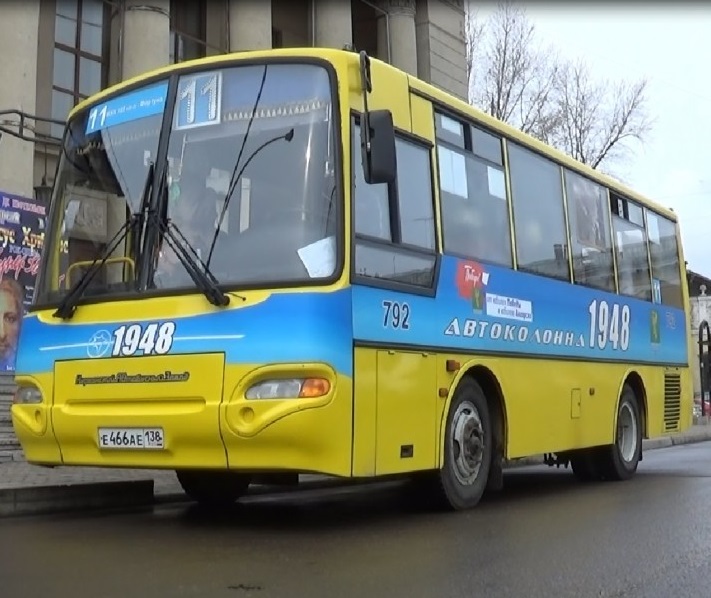 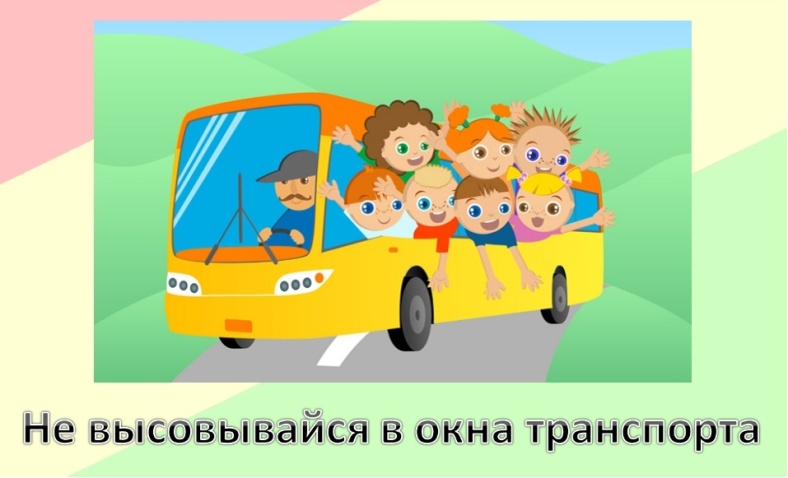 В  АВТОБУСЕ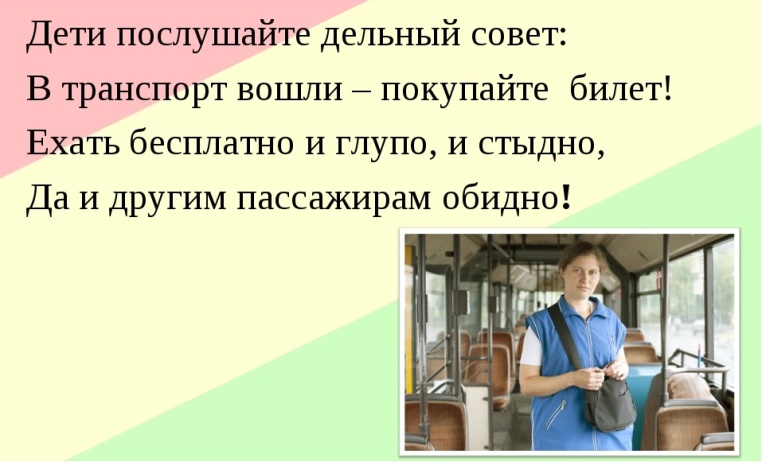 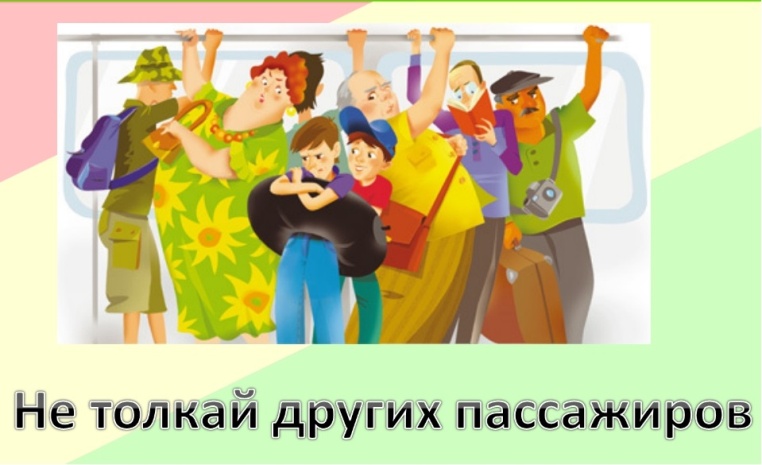 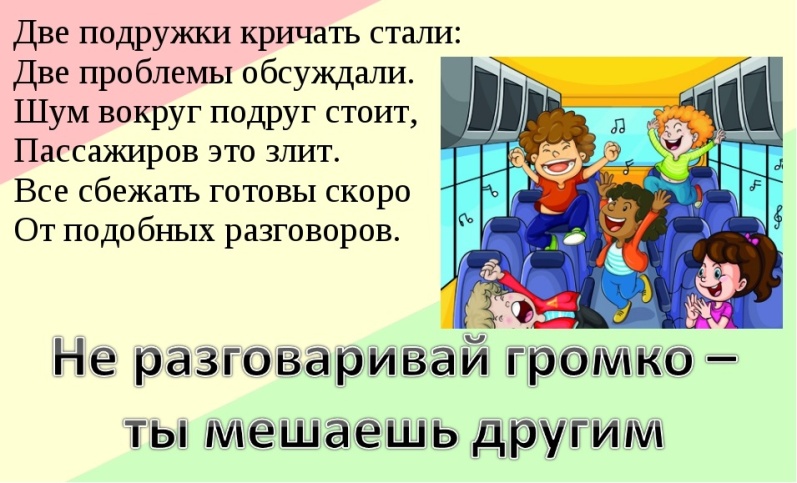 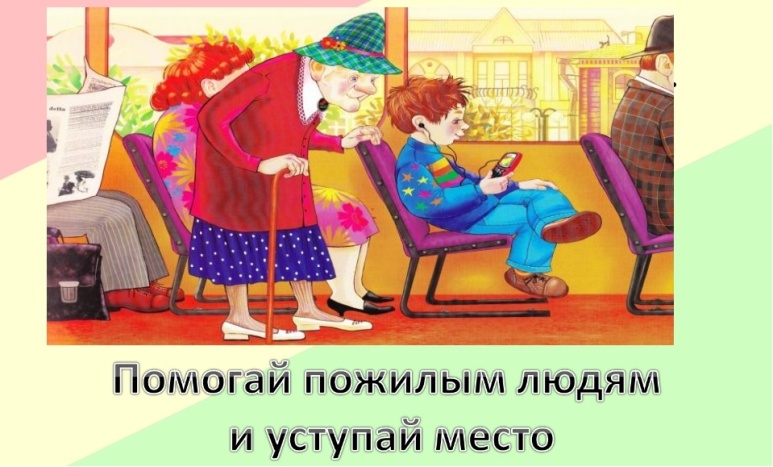 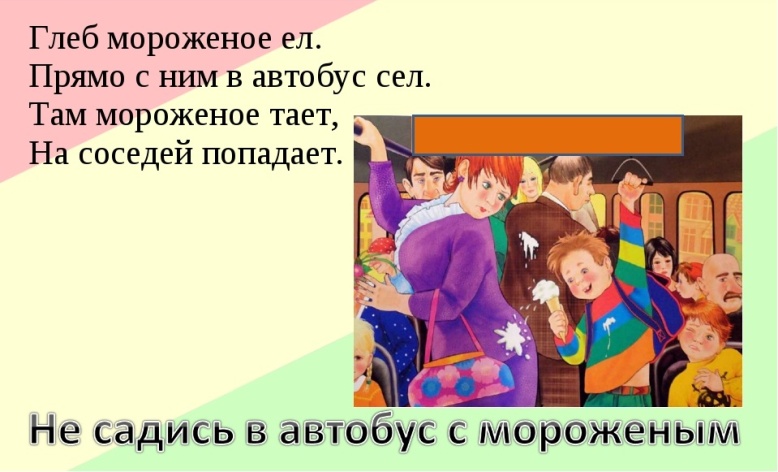 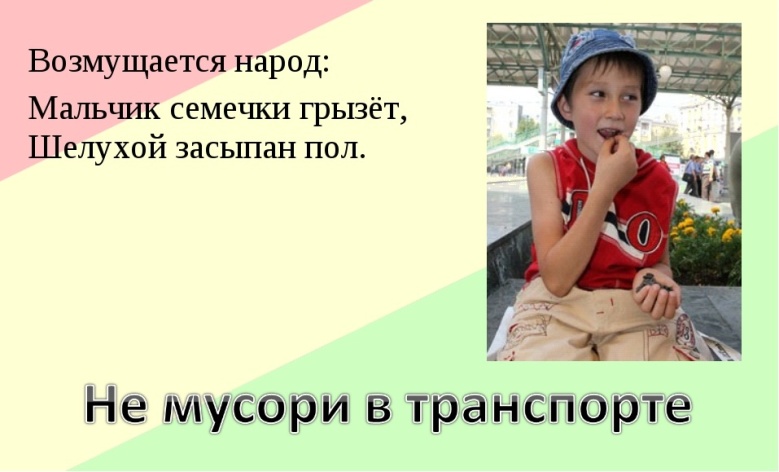 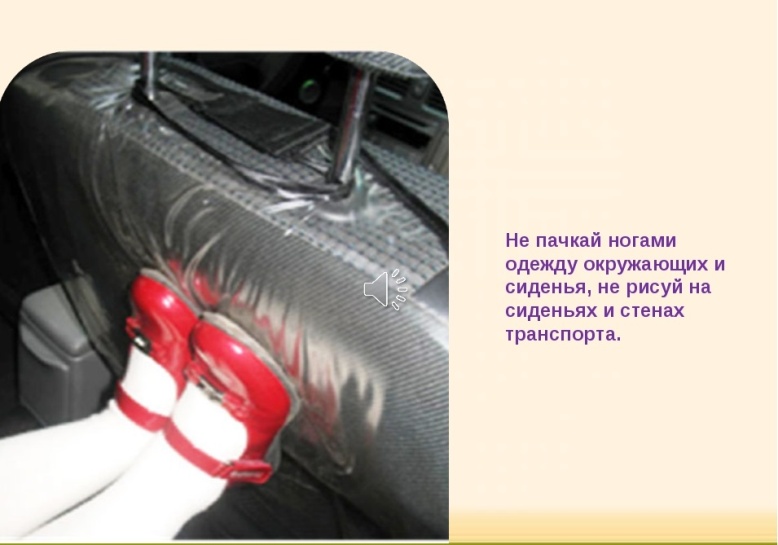 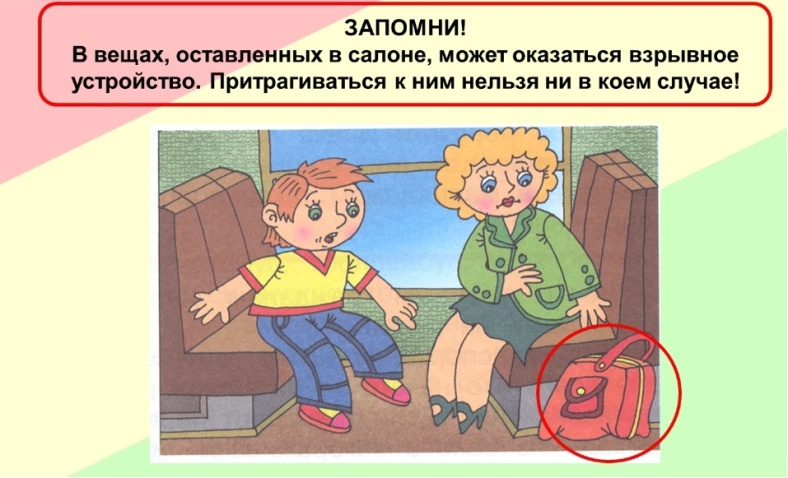 